Monthly Reflection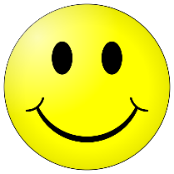 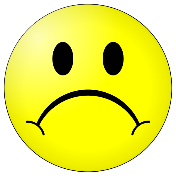 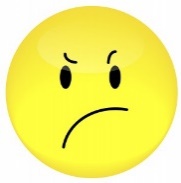 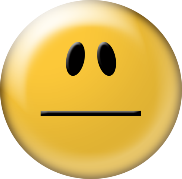 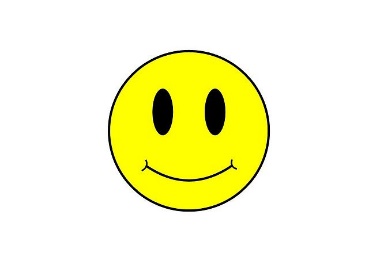 Reflection QuestionsAdd a coaching sticker or draw a picture for a visual representationNotesNext StepsWhat went well this month?  Why? What did not go well? Why? Am I on track for achieving my goals?  What do I want to revisit or adjust? Other…